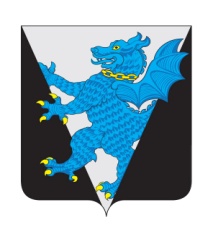     АДМИНИСТРАЦИЯ ГОРОДСКОГО ПОСЕЛЕНИЯ «НОВООРЛОВСК»МУНИЦИПАЛЬНЫЙ РАЙОН «АГИНСКИЙ РАЙОН»ЗАБАЙКАЛЬСКИЙ КРАЙРАСПОРЯЖЕНИЕ 9 июля 2020 года                                                                           №49-1 пгт НовоорловскОб отмене распоряжения администрации городского поселения «Новоорловск» от 11 июня 2020 года №46 «О реализации мер по улучшению санитарно-эпидемиологической обстановки и выполнению требований санитарного законодательства»      Во исполнение Предложения заместителя главного государственного санитарного врача по муниципальным районам «Агинский район», «Могойтуйский район», «Дульдургинский район», «Карымский район», «Оловяннинский район», «Ононский район» и городскому округу «Поселок Агинское» от 11.06.2020 г. №46, администрацией городского поселения «Новоорловск» вынесено Распоряжение от 11 июня 2020 года №46    «О реализации мер по улучшению санитарно-эпидемиологической обстановки и выполнению требований санитарного законодательства».      В связи с улучшением санитарно-эпидемиологической обстановки на территории пгт Новоорловск, Главным государственным санитарным врачом по муниципальным районам «Агинский район», «Могойтуйский район», «Дульдургинский район», «Карымский район», «Оловяннинский район», «Ононский район» и городскому округу «Поселок Агинское» в администрацию городского поселения внесено Предложение от 09.07.2020 г. №53 об отмене ограничительных мероприятий на территории городского поселения «Новоорловск», определенных предложением заместителя главного государственного санитарного врача по муниципальным районам «Агинский район», «Могойтуйский район», «Дульдургинский район», «Карымский район», «Оловяннинский район», «Ононский район» и городскому округу «Поселок Агинское» от 11.06.2020 г. №46.         На основании изложенного:1. Распоряжение администрации городского поселения «Новоорловск» вынесено от 11 июня 2020 года №46    «О реализации мер по улучшению санитарно-эпидемиологической обстановки и выполнению требований санитарного законодательства» признать утратившим силу с 10 июля 2020 года.2. Настоящее Распоряжение вступает в силу на следующий день после дня его официального опубликования (обнародования). 3. Обнародовать настоящее Распоряжение путем размещения на информационной доске, расположенной по адресу: п. Новоорловск, д.5, а так же на официальном сайте информационно-телекоммуникационной сети «Интернет» по адресу: www.новоорловск.рфГлава городского поселения «Новоорловск»                              Т.Н. Махутова